برنامج دعم البحث العلمي والتكنولوجي المتعلق ب " كوفيد ـ 19"مطبوع تقديم مشاريع البحثعنوان المشروع:موضوع المشروع:الموضوع الأول: كيف يمكن تحليل انتشار وباء كورونا" كوفيد 19" والإحاطة بمختلف أبعاده بالمغرب؟الموضوع الثاني: ما هي التوصيات المناسبة لتدبير الفترة الانتقالية والكفيلة بتمكين بلادنا من الرجوع إلى الوضع الطبيعي؟الموضوع الثالث : ما هي الدروس المستفادة من هذا الوباء وما هي التدابير الوقائية المتعين اتخادها مستقبلا؟الميزانية المتوقعة المطلوبة مع احتساب جميع الرسوم (بالدرهم):القطب الجامعي الجهوي القطب الأول: الجامعات ومؤسسات البحث في: جهة الرباط ـ سلا ـ القنيطرة، وجهة طنجة - تطوان - الحسيمة؛القطب الثاني: الجامعات ومؤسسات البحث في جهة الدار البيضاء ـ سطات؛القطب الثالث : الجامعات ومؤسسات البحث التابعة للجهات التالية: جهة بني ملال - خنيفرة، وجهة مراكش - آسفي ، وجهة سوس ماسة ،وجهة كلميم وادنون، وجهة العيون الساقية الحمراء، وجهة الداخلة وادي الذهب؛القطب الرابع : الجامعات ومؤسسات البحث في: جهة فاس مكناس وجهة الشرق وجهة درعة تافيلالت.المسؤول العلمي للمشروع*:*يتعين على المسؤول العلمي إرفاق نسخة من سيرته الذاتية.فريق البحث :2-1 بنية البحث الحاملة للمشروع بنية البحث الحاملة للملائحة الباحثين المشاركين في المشروعلائحة طلبة سلك الدكتوراه المشاركون في المشروع:البنيات المشاركةالمشارك رقم 01المشارك رقم 02تقديم المشروع:3-1 ملخص المشروع في نصف صفحة على الأكثر:3-2 وصف المشروع في صفحتين على الأكثر:3-3 الجدوى وبرنامج العمل: النتائج المنتظرة:4-3 الإصدارات الخمسة (05) الأخير لفريق المشروع:تفاصيل الميزانية المتوقعة المطلوبة بالدرهمالتوقيعات**:يمكن للتوقيعات أن تتم بشكل إلكتروني. **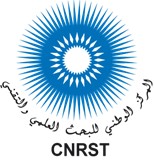 المملكة المغربيةوزارة التربية الوطنية والتكوين المهني والتعليم العالي والبحث العلميقطاع التعليم العالي والبحث  العلمي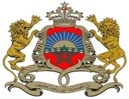 :الاسم الشخصي والعائلي:المجال العلمي:التخصص:البريد الإلكتروني رقم 01:البريد الإلكتروني رقم 02:رقم الهاتف :بنية البحث المنتمي إليها (حدد العنوان و الصنف بالضبط: فريق، مختبر، فريق أو مركز للبحث...إلخ):المؤسسة:الجامعةالجامعة/المؤسسةالتخصصالدرجة الاسم الشخصي والعائليالمشرف على الأطروحة/مركز الدراسات في سلك الدكتوراهسنة التسجيل في سلك الدكتوراهعنوان الأطروحةالاسم الشخصي والعائليالدرجةالمشاركون في المشروعالجامعةالمؤسسةبنية البحثالدرجةالمشاركون في المشروعالجامعةالمؤسسةبنية البحثالحجم والعدد والصفحات والسنةالاسم الكامل للمجلة العلميةالمؤلفونالعنوان الكامل للإصدار العلميالمسؤول العلمي للمشروعمسؤول بنية البحث التي ينتمي إليها المسؤول العلمي للمشروعرئيس الجامعة/مؤسسة البحث التي ينتمي إليها المسؤول العلميالرئيس ـ المسؤول عن القطب الجامعي الجهوي المعني بالأمر